Структурное подразделение «Детский сад № 9 комбинированного вида»МБДОУ «Детский сад «Радуга» комбинированного вида»Рузаевского муниципального района Республики Мордовия«Дикие животные»Занятие по формированию лексико — грамматических категорий иразвитию связной речи.(Старшая логопедическая группа ОНР I год обучения)                                              Разработала:                                                         учитель — логопедКучукова Ольга Владимировнаг. РузаевкаТема: Дикие животные.Цель: - Расширить и активизировать словарь по теме «Дикие животные». - Совершенствовать грамматический строй речи.- Учить образовывать притяжательные прилагательные. - Закрепить изменения существительных по падежам. - Закрепить употребления существительных в Родительном и Творительном падежах. - Учить подбирать слова — признаки. - Развивать связную речь — составление описательного рассказа по схеме.Оборудование: предметные картинки: медведь, лиса, заяц, волк, белка, еж; бельчонок, зайчонок, волчонок, ежонок, лисенок, медвежонок; нора, логово, берлога, дупло, куст; мед, малина, овца, морковь, капуста, яблоко, грибы, орехи, курица; картинки животных с недостающими частями тела; карандаши; схема для составления рассказа; игрушки: кукла Красная Шапочка, волк, заяц.                                            Ход занятия.Организационный момент.Психогимнастика.Учитель-логопед:  Ребята, давайте представим, что мы оказались в осеннем лесу. В лесу растет много деревьев: стройные березы, высокие сосны, могучие дубы, дрожащие осины. Мы еще погуляем с вами по осеннему лесу, а сейчас нам пора отправляться в сказку. Вокруг себя обернись, в сказке очутись.(Дети садятся на свои места).Сообщение темы занятия.(Звучит запись песни из сказки Красная Шапочка).Учитель-логопед:   Ребята, кто поет эту песню? Дети: Эту песню поет Красная Шапочка.Учитель-логопед:   Давайте вспомним, куда пошла Красная Шапочка?Дети: Красная Шапочка пошла к бабушке.Учитель-логопед:   Кого встретила в лесу Красная Шапочка?Дети: Красная Шапочка встретила волка.Учитель-логопед:   Что сделал с ней волк?Дети: Волк съел Красную Шапочку.Учитель-логопед:   Ребята, а нам надо сделать так, чтобы в нашей сказке злой волк не съел Красную Шапочку, а подружился с ней.Учитель-логопед:   Ну что, ребята, поможем Красной Шапочке?Дети: Поможем.Учитель-логопед:   Волк приготовил для вас задания, если вы правильно выполните все задания, волк не съест Красную Шапочку и она благополучно доберется,  до своей бабушке.Отгадывание загадок.Учитель-логопед:   Отгадайте загадки.«Не барашек и не кот, Носит шубу круглый год.Шуба серая для лета,Для зимы — другого цвета». Дети: Это заяц.  Выставляется картинка — зайца.«День и ночь по лесу рыщет,День и ночь добычу ищет,Ходит — бродит он молчком,Уши серые торчком».Дети: Это волк.«Сама мала, шубка пышна,В дупле живет, орешки грызет».Дети: Это белка.«В густом лесу под елкой,Осыпанный листвой,Лежит мешок с иголками,Колючий и живой».Дети: Это еж.«Хитрая плутовка, рыжая головка,Пышный хвост — краса,Кто это?»Дети: Это лиса.Учитель-логопед:  Ребята, как вы понимаете слово плутовка?Дети: Нечестная, обманщица, воровка.«Зимой спит, летом ульи ворошит».Дети: Это медведь.Учитель-логопед:  Ребята, а что такое ульи?Дети: Это домики для пчел. Учитель-логопед:  Заяц, волк, белка, еж, лиса, медведь — кто это?Дети: Это дикие животные.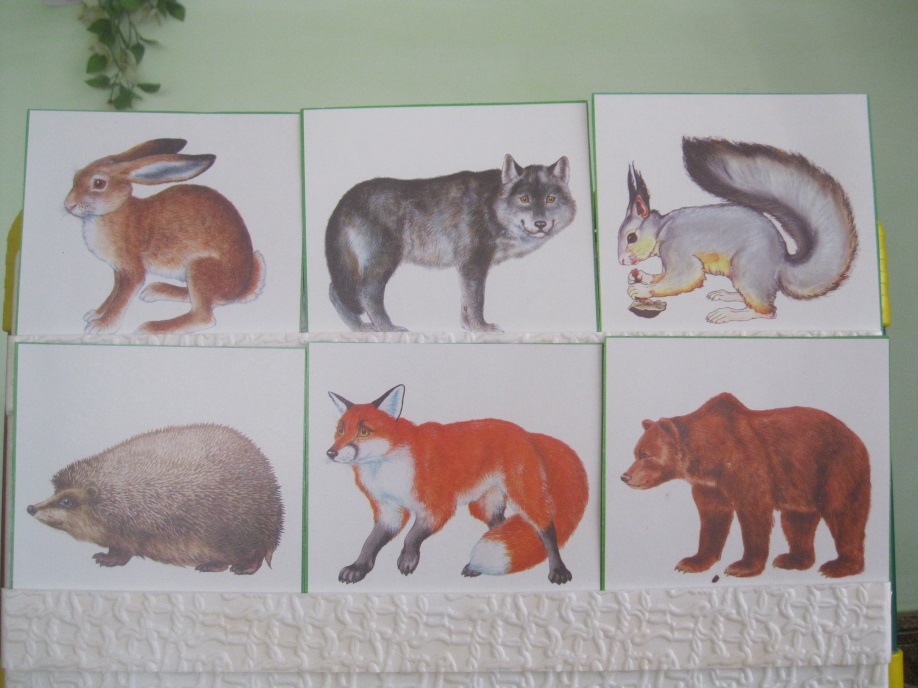 Учитель-логопед:  Почему эти животные называются дикие?Дети: Потому что они живут в лесу, сами себе добывают пищу, о них никто не заботится.Игра «Один — много».Учитель-логопед:  Волк предлагает вам поиграть в игру «Один — много».Игра «Кто, где живет?»Учитель-логопед:  Волк приготовил для вас следующее задание. Он хочет узнать, где живут эти животные, как называются их жилища. -Давайте для каждого животного найдем его жилище.- Алена пойдет и найдет жилище для волка.- Где живет волк? и т. д.Дети: Волк живет в логове.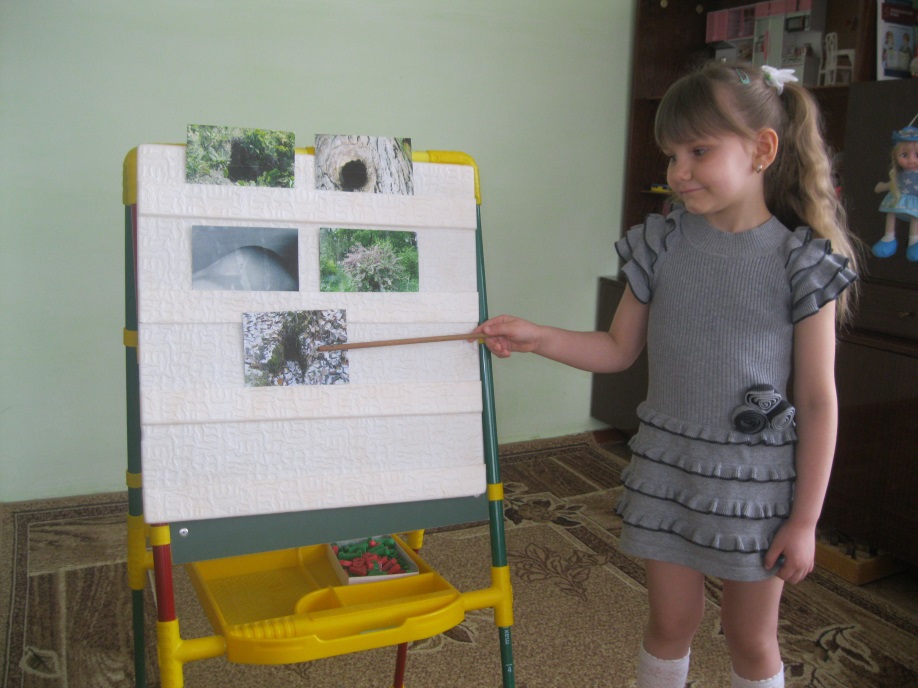 6. Игра «Кто, чем питается?».Учитель-логопед:  А сейчас мы поиграем в игру «Кто, чем питается?» и расскажем волку, кто, что любит есть. Раз, два, три карточку под №1 переверни. Внимательно посмотрите на картинки, поднимите картинки, накоторых нарисовано, чем питается заяц и т. д…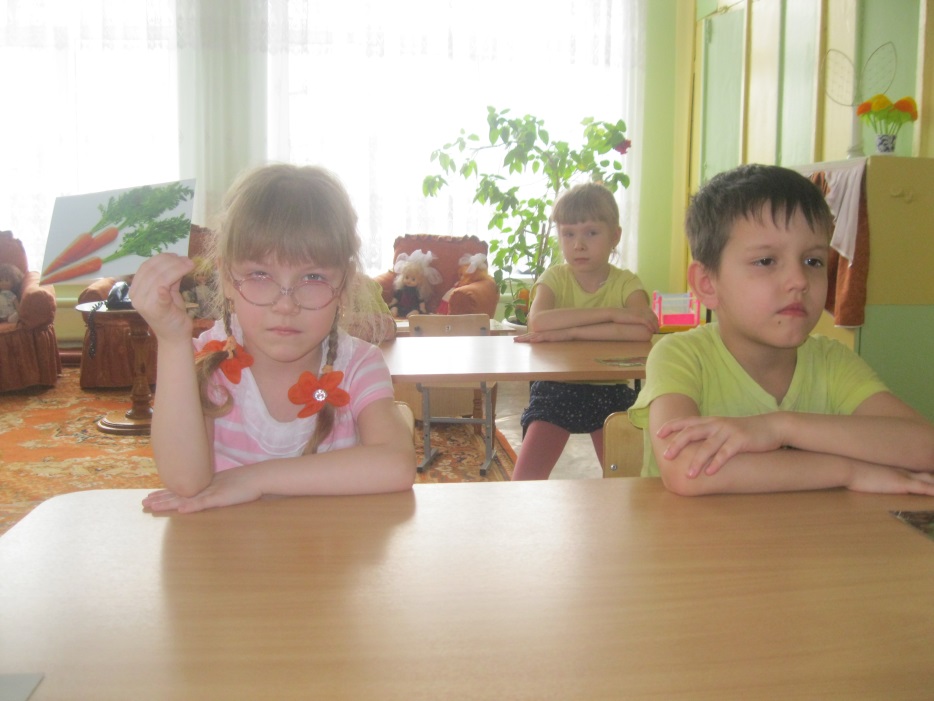 7. Игра «Чей детеныш?».Учитель-логопед:  Волк приготовил для вас еще одно задание. Ему интересно узнать, как называются детеныши животных. Поиграем в игру «Чей детеныш?».Учитель-логопед:  Раз, два, три — карточку под номером № 2 переверни.Учитель-логопед:  Внимательно посмотрите на картинку, кто на ней нарисован. Чей это детеныш?Дети: У меня лисенок. Это лисий детеныш.(И т.д. про остальных животных)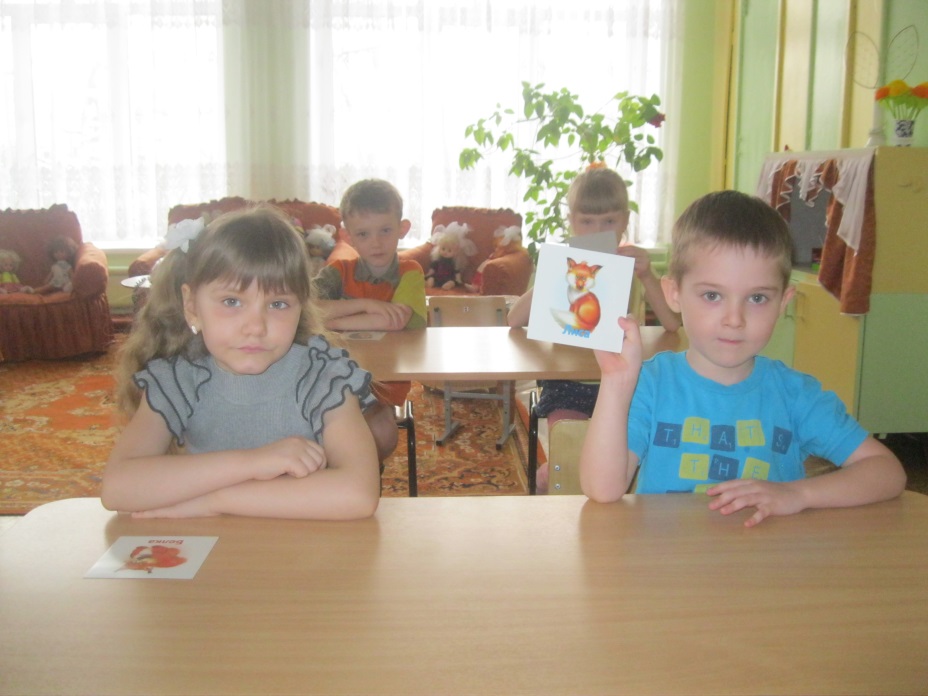 8. «Чей, чья, чьи?».Учитель-логопед:  Ребята, волк просит вас поиграть в игру «Чей, чья, чьи?»Учитель-логопед:  Внимательно посмотрите и скажите, чей это хвост?  Дети: Это лисий хвост.(И т.д. про остальные части тела животных).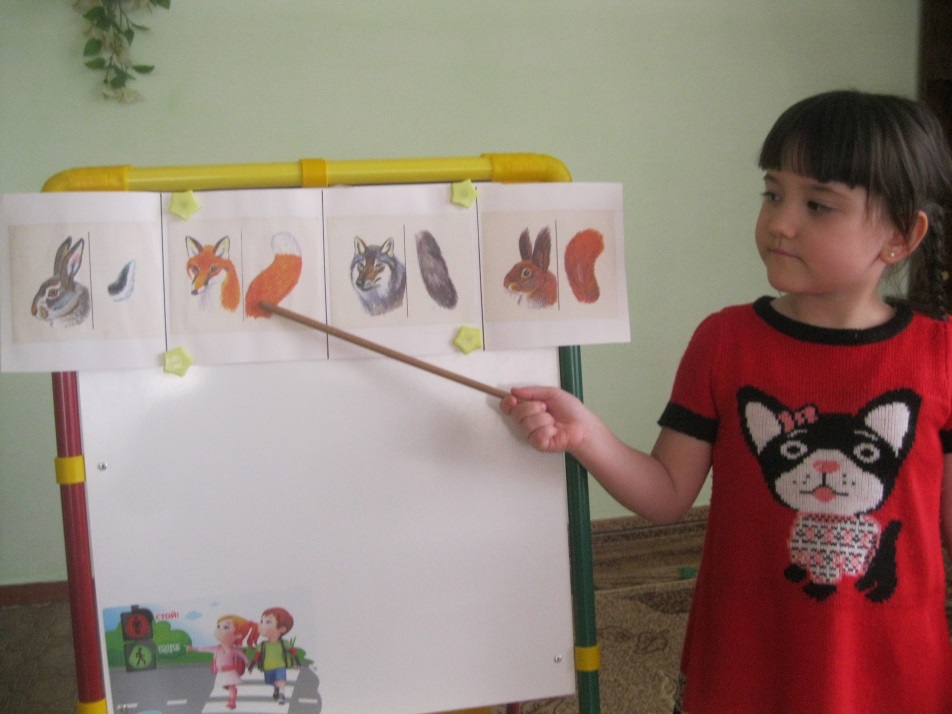 9. Физминутка. Игра «Большие — маленькие» (с мячом).Учитель-логопед:  Встаньте в круг. Давайте поиграем. Я буду вам бросать мяч и называть животное, вы будете ловить мяч, называть сначала одного детеныша, потом детенышей этого животного и возвращать мне мяч.10. Подбор слов — признаков к предмету.Учитель-логопед: Ребята, все животные такие разные, давайте расскажем волку какие они.Учитель-логопед: Белка (какая?) (Показываю на картинку и задаю вопрос). Дети: Шустрая.(И т.д. про остальных животных).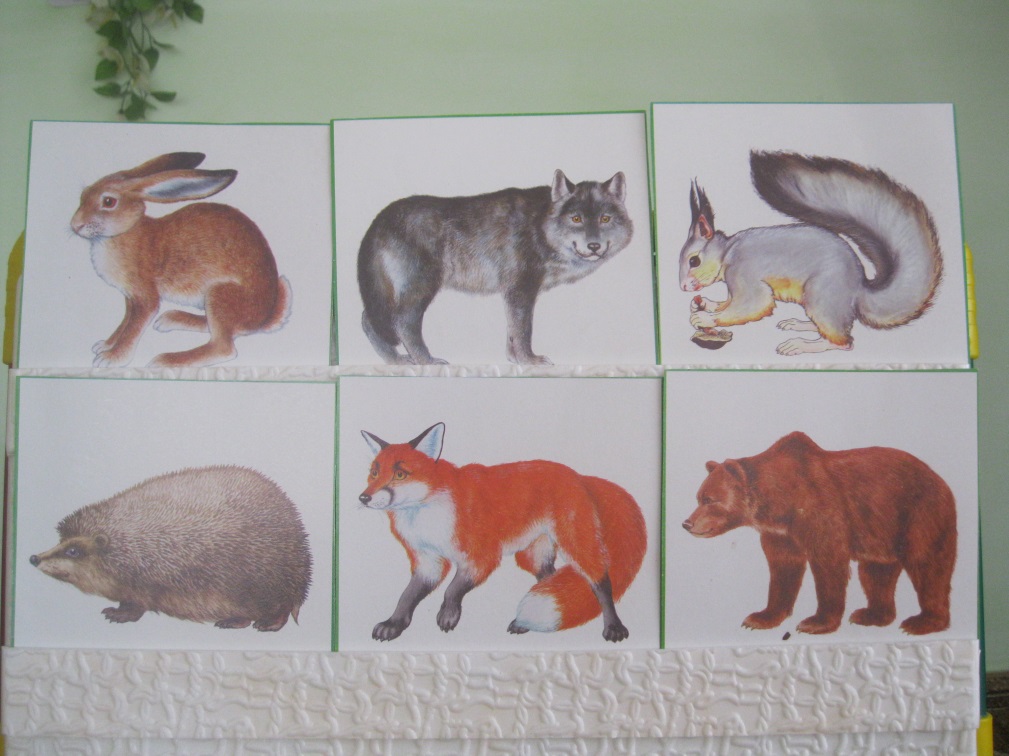 11. Игра «Художники».Учитель-логопед: Волк приготовил для вас еще одно задание. Он нарисовал животных. Но он так торопился и не успел нарисовать некоторые части тела животного. Учитель-логопед: Раз, 2, 3 - карточку под №3 переверни. Возьмите карандаши и дорисуйте сами.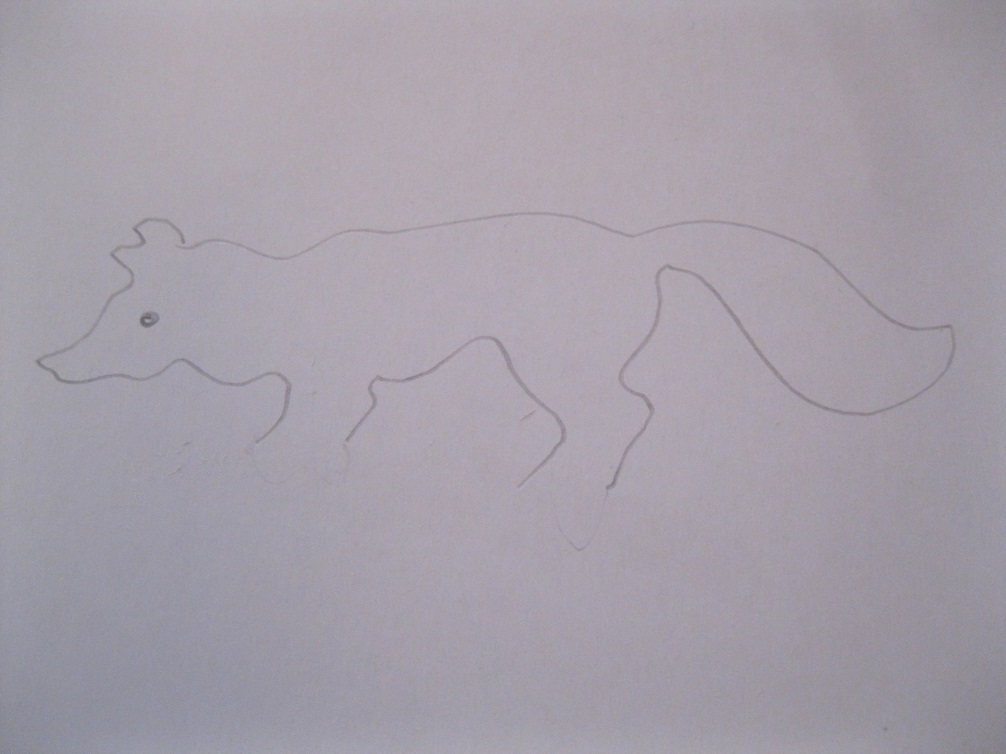 12. Игра «Закончи предложение».Учитель-логопед: Волк приготовил для вас следующее задание, давайте поиграем в игру «Закончи предложение». (Выставляется картинка — заяц).Учитель-логопед:  Кто это? Дети: Это заяц.Учитель-логопед:  Нет морковки у кого? Дети:  Нет морковки у зайца.Учитель-логопед:  Мы дали морковку (кому? ). Дети: Мы дали морковку зайцу.Учитель-логопед:  Мы видим (кого?) Дети: Мы видим зайца.Учитель-логопед:  Мы любуемся (кем?) Дети: Мы любуемся зайцем.Учитель-логопед:  Мы рассказывали (о ком?) Дети: Мы рассказывали о зайце.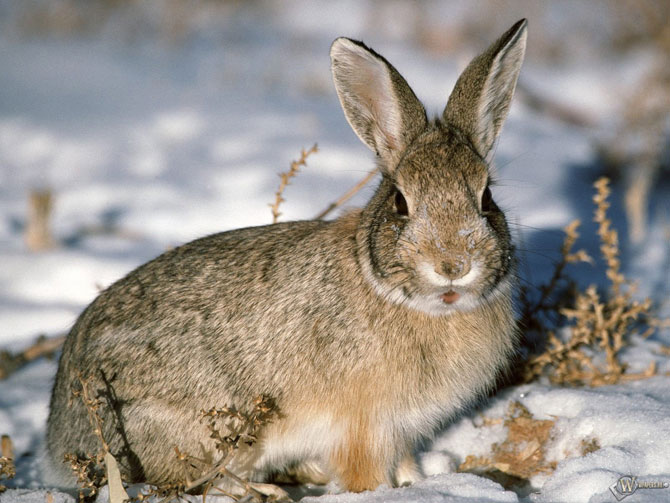 13. Составление рассказа по схеме.Учитель-логопед:  И последнее задание, которое приготовил для вас волк.Учитель-логопед:  Давайте расскажем волку, что мы знаем о лисе. А поможет нам рассказать схема.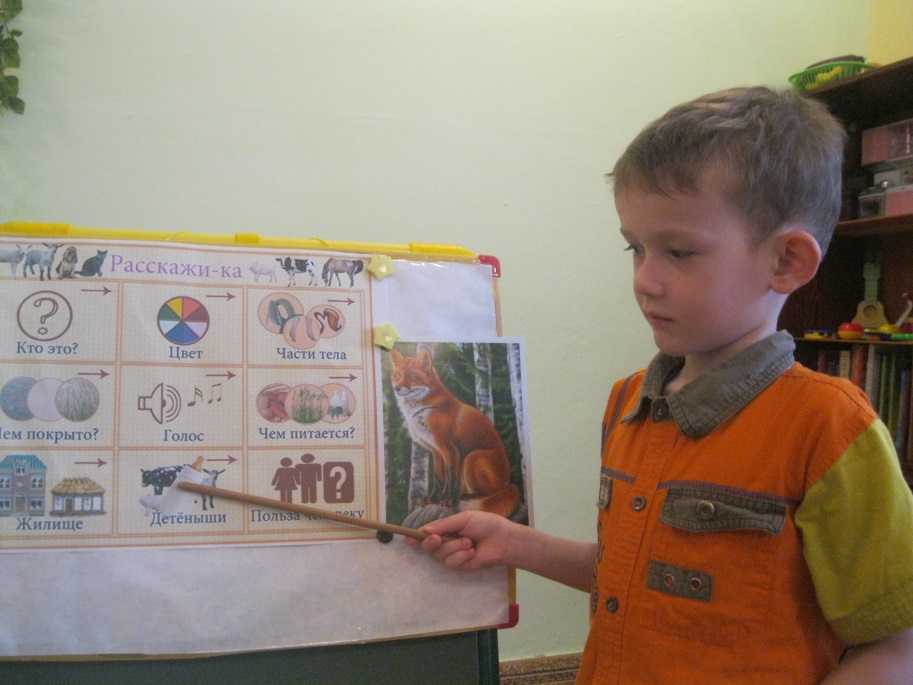 14. Итог занятия.- Ребята, вы правильно выполнили все задания, которые приготовил для вас волк. И в нашей сказке серый волк подружился с Красной Шапочкой (показывается кукла Красная Шапочка) и они вместе отправятся к бабушке.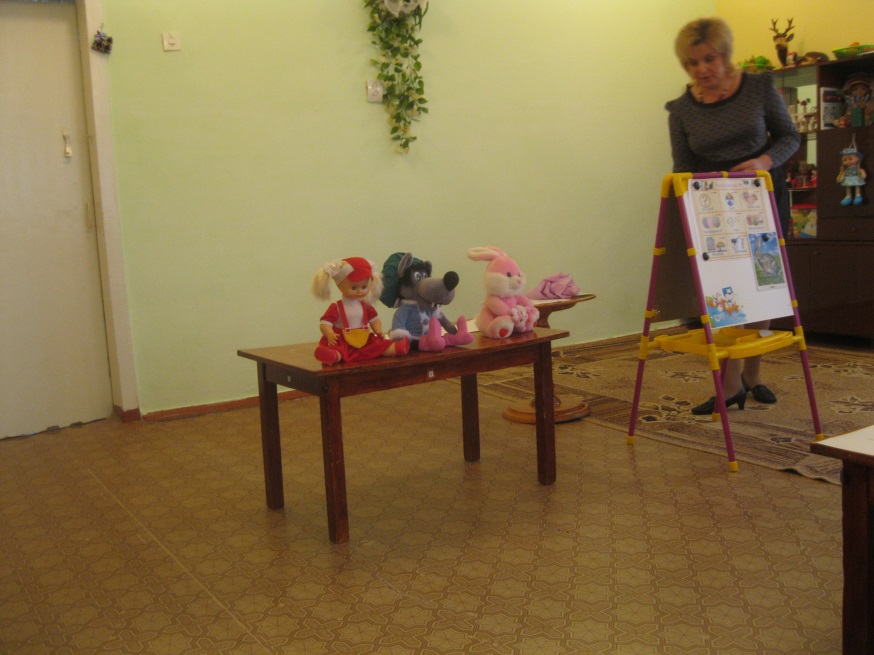 Учитель-логопед:  Красная Шапочка вас благодарит и дарит вам на память фотографии животных.Учитель-логопед:  А нам с вами пришла пора возвращаться в детский сад. Закрой глазки, не ленись. В детском саду очутись!Учитель-логопед:  О ком мы говорили на занятии?Учитель-логопед:  В какие игры играли? 